§3-1304.  Overdue instrument(1).   An instrument payable on demand becomes overdue at the earliest of the following times:(a).  On the day after the day demand for payment is duly made;  [PL 1993, c. 293, Pt. A, §2 (NEW).](b).  If the instrument is a check, 90 days after its date; or  [PL 1993, c. 293, Pt. A, §2 (NEW).](c).  If the instrument is not a check, when the instrument has been outstanding for a period of time after its date that is unreasonably long under the circumstances of the particular case in light of the nature of the instrument and usage of the trade.  [PL 1993, c. 293, Pt. A, §2 (NEW).][PL 1993, c. 293, Pt. A, §2 (NEW).](2).   With respect to an instrument payable at a definite time the following rules apply:(a).  If the principal is payable in installments and a due date has not been accelerated, the instrument becomes overdue upon default under the instrument for nonpayment of an installment, and the instrument remains overdue until the default is cured.  [PL 1993, c. 293, Pt. A, §2 (NEW).](b).  If the principal is not payable in installments and the due date has not been accelerated, the instrument becomes overdue on the day after the due date.  [PL 1993, c. 293, Pt. A, §2 (NEW).](c).  If a due date with respect to principal has been accelerated, the instrument becomes overdue on the day after the accelerated due date.  [PL 1993, c. 293, Pt. A, §2 (NEW).][PL 1993, c. 293, Pt. A, §2 (NEW).](3).   Unless the due date of principal has been accelerated, an instrument does not become overdue if there is default in payment of interest but no default in payment of principal.[PL 1993, c. 293, Pt. A, §2 (NEW).]SECTION HISTORYPL 1993, c. 293, §A2 (NEW). The State of Maine claims a copyright in its codified statutes. If you intend to republish this material, we require that you include the following disclaimer in your publication:All copyrights and other rights to statutory text are reserved by the State of Maine. The text included in this publication reflects changes made through the First Regular and First Special Session of the 131st Maine Legislature and is current through November 1. 2023
                    . The text is subject to change without notice. It is a version that has not been officially certified by the Secretary of State. Refer to the Maine Revised Statutes Annotated and supplements for certified text.
                The Office of the Revisor of Statutes also requests that you send us one copy of any statutory publication you may produce. Our goal is not to restrict publishing activity, but to keep track of who is publishing what, to identify any needless duplication and to preserve the State's copyright rights.PLEASE NOTE: The Revisor's Office cannot perform research for or provide legal advice or interpretation of Maine law to the public. If you need legal assistance, please contact a qualified attorney.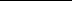 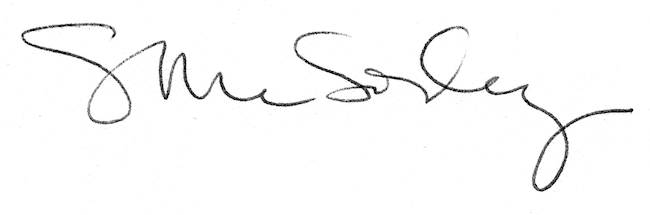 